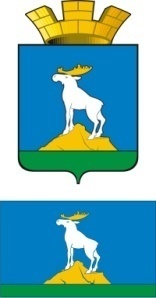 НИЖНЕСЕРГИНСКОЕ  ГОРОДСКОЕ ПОСЕЛЕНИЕДУМА ЧЕТВЕРТЫЙ  СОЗЫВПЯТЬДЕСЯТ ПЯТОЕ ЗАСЕДАНИЕРЕ Ш Е Н И Е   от 24.02. 2022г. № 86                    г. Нижние СергиОб утверждении плана работы Думы  Нижнесергинскогогородского поселения на 2022 года          Рассмотрев представленный план работы Думы Нижнесергинского городского поселения на  2022 год, руководствуясь статьей 21 Устава Нижнесергинского городского поселения.Р Е Ш И Л А:Утвердить план работы Думы Нижнесергинского городского поселения на  2022 год (прилагается).Опубликовать настоящее решение на официальном сайте Думы       Нижнесергинского городского поселенияКонтроль за исполнением данного решения возложить на заместителяпредседателя Думы Нижнесергинского городского поселения Григорьева Д.И.Председатель ДумыНижнесергинскогогородского поселения                                                  А.А. Яковлев  УТВЕРЖДЕНрешением Думы Нижнесергинского городского поселения  от 24 .02.2022г. № 86    П  Л  А  Нработы Думы Нижнесергинского городского поселения на 2022 годРаздел IВопросы, подлежащие рассмотрению на заседаниях ДумыРаздел IВопросы, подлежащие рассмотрению на заседаниях ДумыРаздел IВопросы, подлежащие рассмотрению на заседаниях ДумыРаздел IВопросы, подлежащие рассмотрению на заседаниях Думы№ п/пСодержание вопросаСрокрассмотренияОтветственные должностные лица1Об утверждении плана работы Думы Нижнесергинского городского поселения на 2022 годфевральПредседатель Думы2О внесении изменений  в Правила землепользования и застройки Нижнесергинского городского поселения, утвержденное решением думы от  26.02. 2009 № 147февральАдминистрация НСГП3О плане мероприятий по благоустройству  в и отношении дорожного хозяйства на территории НСГП в 2022 годумартАдминистрация НСГПОтдел ЖКХ и благоустройства4Об утверждении новой редакции положение об Администрации Нижнесергинского городского поселениямартАдминистрация НСГП5О  выполнении плана мероприятий  по восстановлению  уличного освещения на территории НСГПмартАдминистрация НСГПОтдел ЖКХ и благоустройства6О  работе МКУ «Комитет по физической культуре и спорту»   мартКомитет по физической культуре и спорту7Об утверждении Положения о порядке проведения конкурса по отбору кандидатур на должность главы Нижнесергинского городского поселенияапрельДума НСГП8Об исполнении бюджета Нижнесергинского городского поселения за первый квартал 2022 годаапрельГлава НСГП Зам. главы НСГП9Отчет главы НСГП о результатах своей деятельности и деятельности администрации НСГП, в том числе вопросов поставленных Думой НСГП» в 2021 годуапрельГлава НСГП Зам. главы НСГПРуководители  отделов и учреждений10Исполнение бюджета Нижнесергинского городского поселения за 2021 годмайГлава НСГП11Об итогах отопительного сезона 2021 – 2022 г.г. и мерах по подготовке объектов инженерной инфраструктуры и инженерных коммуникаций к отопительному сезону 2022-2023г.г.майАдминистрация НСГПОтдел ЖКХ и благоустройства12Присвоение звания почетный гражданин Нижнесергинского городского поселения в 2020 годуиюньАдминистрация НСГП Отдел организационно-кадровой работы12Исполнение бюджета Нижнесергинского городского поселения за первое полугодие 2022 годаавгустГлава НСГП Зам. главы НСГП13Об итогах работы МУП «Силуэт» за 2021 и 1полугодие  2022 г.г.августМУП «Силуэт»14О подготовке объектов ЖКХ к осеннее – зимнему отопительному сезону 2022– 2023г.г.сентябрьАдминистрация НСГПОтдел ЖКХ и благоустройства15Об утверждении налога на землю на территории НСГП на 2022 годоктябрьАдминистрация НСГПОтдел ЗИО16Об установлении налога на имущество на территории НСГП на 2022 годоктябрьАдминистрация НСГПОтдел ЗИО17Исполнение бюджета Нижнесергинского городского поселения за девять месяцев 2022 годаоктябрьГлава НСГП Зам. главы НСГП18.Об итогах работы МБУ "ДВОРЕЦ КУЛЬТУРЫ ГОРОДА НИЖНИЕ СЕРГИ" за 2022 г.ноябрьМБУ "ДК Г. Н-Серги"19Об итогах работы МБУ "БИБЛИОТЕЧНО-ИНФОРМАЦИОННЫЙ ЦЕНТР" за 2022г.ноябрьМБУК «БИЦ»20О проекте бюджета Нижнесергинского городского поселения на 2023 год и плановый период 2024 – 2025 годов (первое чтение)ноябрьГлава НСГП Зам. главы НСГП21О бюджете Нижнесергинского городского поселения на 2023 год и плановый период 2024 и 2025 годовдекабрьГлава НСГПРаздел IIвопросы, подлежащие рассмотрению на заседаниях Думы в течение планового периодаРаздел IIвопросы, подлежащие рассмотрению на заседаниях Думы в течение планового периодаРаздел IIвопросы, подлежащие рассмотрению на заседаниях Думы в течение планового периодаРаздел IIвопросы, подлежащие рассмотрению на заседаниях Думы в течение планового периода1.О внесении изменений в Устав Нижнесергинского городского поселения.По мере необходимостиАдминистрация НСГП, Специалист Думы НСГП.2.О внесении изменений в бюджет Нижнесергинского городского поселения на 2020 год и плановый период 2021 – 2022 годовпо мере необходимостиГлава НСГП Зам. главы НСГП 3.Проведение публичных слушаний по мере необходимостиДума НСГПАдминистрация НСГПРаздел IIIОрганизационные   мероприятияРаздел IIIОрганизационные   мероприятияРаздел IIIОрганизационные   мероприятияРаздел IIIОрганизационные   мероприятия1.Участие в заседаниях комиссий и рабочих совещаниях Администрации НСГПпо графикуДепутаты думы2.Приём граждан по личным вопросам.ежемесячно по графикуДепутаты Думы3.Участие представителей Думы на совещаниях и семинарах в Законодательном Собрании СОСогласно плана ЗССО Председатель Думы НСГП Специалист Думы НСГП4. Осуществление контроля исполнения нормативно-правовых актов Думы.постоянноПредседателипостоянных комиссий Думы НСГП5.Участие в мероприятиях проводимых на территории НСГПпостоянноДепутаты Думы6Заседания постоянных комиссийпостоянноПредседателипостоянных комиссий Думы НСГП7Участие в публичных слушаниях постоянноДепутаты  Думы8Контроль за исполнением принятых решений Думы постоянноПредседатели постоянныхкомиссий Думы НСГП9Изучение нормативных актов Российской Федерации, Свердловской области, ЕжемесячноАдминистрация НСГП Специалист Думы НСГП10Подготовка ответов на запросы органов государственной власти, органов местного самоуправления и организаций, физических лиц.в течение года по мере поступленияПредседатель Думы НСГП Специалист Думы НСГП11Подготовка к размещению  на  официальном  сайте  в  сети  интернет и СМИ решений Думы, информации  о работе Думыв течение годаПредседатель Думы НСГП Специалист Думы НСГП12Разработка нормативных документов, регламентирующих работу Думы в течение годаСпециалист Думы НСГП, комиссия по местному самоуправлению Думы НСГП13Проведение круглого стола с участием депутатов и представителей администрации по рассмотрению проблем НСГПодин раз в кварталГлава НСГП,Председатель Думы НСГП, Председателипостоянныхкомиссий Думы НСГП 14Согласование проектов решений Думыв течение годаПредседатель Думы НСГП